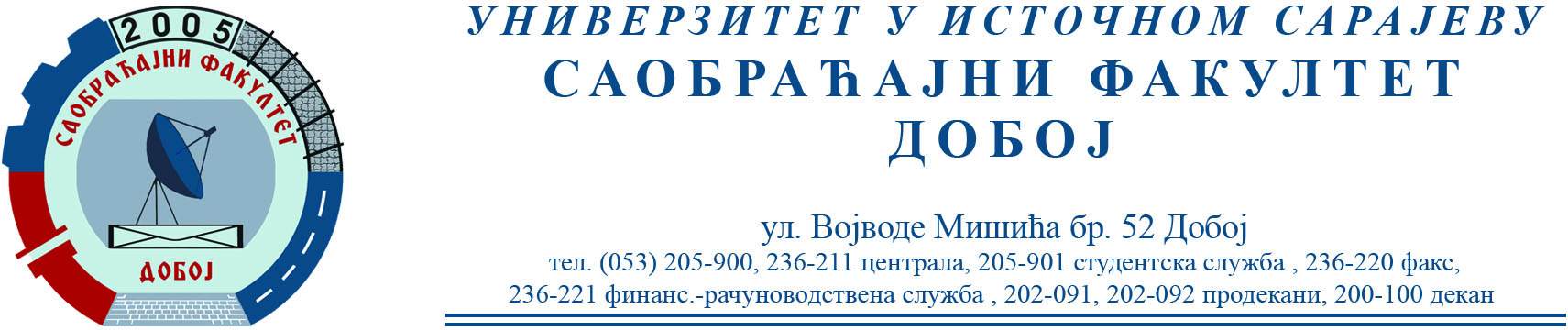 УВИЂАЈ САОБРАЋАЈНИХ НЕЗГОДАУрађене вјежбе, студенти могу предати и одбранити у понедељак 10.7.2023. године у 9 сати. Датум: 6.7.2023.                                                                         	Предметни наставник                                                                                                      Проф. др Бојан МАРИЋ